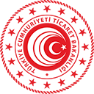 UZAK ÜLKELER HİZMET İHRACATI STRATEJİ NOTUX ÜLKESİÜLKEYE İLİŞKİN OLARAK FUARCILIK ve GAYRİMENKUL HİZMETLERİ SEKTÖRLERİNİN GENEL DURUMUX ÜLKESİNE İLİŞKİN FUARCILIK ve GAYRİMENKUL HİZMETLERİ SEKTÖRLERİNDEDAHA ÖNCE GERÇEKLEŞTİRİLEN FAALİYETLERX ÜLKESİNE İLİŞKİN FUARCILIK ve GAYRİMENKUL HİZMETLERİ SEKTÖRLERİNDEDAHA ÖNCE GERÇEKLEŞTİRİLEN FAALİYETLERX ÜLKESİNE İLİŞKİN FUARCILIK ve GAYRİMENKUL HİZMETLERİ SEKTÖRLERİNDEDAHA ÖNCE GERÇEKLEŞTİRİLEN FAALİYETLERX ÜLKESİNE İLİŞKİN FUARCILIK ve GAYRİMENKUL HİZMETLERİ SEKTÖRLERİNDEDAHA ÖNCE GERÇEKLEŞTİRİLEN FAALİYETLERX ÜLKESİNE İLİŞKİN FUARCILIK ve GAYRİMENKUL HİZMETLERİ SEKTÖRLERİNDEDAHA ÖNCE GERÇEKLEŞTİRİLEN FAALİYETLERNoFaaliyet TürüDüzenleyen KuruluşBaşlangıç TarihiBitiş Tarihi X ÜLKESİNE İLİŞKİN FUARCILIK ve GAYRİMENKUL HİZMETLERİ SEKTÖRLERİGÖRÜŞ VE DEĞERLENDİRMELER X ÜLKESİNE İLİŞKİN FUARCILIK ve GAYRİMENKUL HİZMETLERİ SEKTÖRLERİGÖRÜŞ VE DEĞERLENDİRMELERGörüş SahibiDeğerlendirmelerX ÜLKESİNE İLİŞKİN FUARCILIK ve GAYRİMENKUL HİZMETLERİ SEKTÖRLERİ EYLEM PLANLARIX ÜLKESİNE İLİŞKİN FUARCILIK ve GAYRİMENKUL HİZMETLERİ SEKTÖRLERİ EYLEM PLANLARIX ÜLKESİNE İLİŞKİN FUARCILIK ve GAYRİMENKUL HİZMETLERİ SEKTÖRLERİ EYLEM PLANLARIX ÜLKESİNE İLİŞKİN FUARCILIK ve GAYRİMENKUL HİZMETLERİ SEKTÖRLERİ EYLEM PLANLARIX ÜLKESİNE İLİŞKİN FUARCILIK ve GAYRİMENKUL HİZMETLERİ SEKTÖRLERİ EYLEM PLANLARINoEylem AdıAmacıSorumlu KuruluşTakvim12345